ՀՀ ԳԻՏՈՒԹՅՈՒՆՆԵՐԻ ԱԶԳԱՅԻՆ ԱԿԱԴԵՄԻԱՀՆԱԳԻՏՈՒԹՅԱՆ ԵՎ ԱԶԳԱԳՐՈՒԹՅԱՆ ԻՆՍՏԻՏՈՒՏ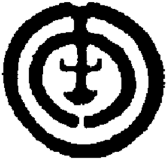 «Ավանդականը և արդիականը հայոց մշակույթում»«Հայ ժողովրդական մշակույթ» 19-րդ գիտաժողովՕգոստոսի 20-22, 2020 թ.ԳԻՏԱԺՈՂՈՎԻ ԾՐԱԳԻՐ ԵՎ ԱՄՓՈՓԱԳՐԵՐԵՐԵՎԱՆ 2020Զեկուցման տևողությունը 15 րոպե, հարցուպատասխանը՝ 5 րոպե,Քննարկումները՝ 20-30 րոպե՝ յուրաքանչյուր նիստի ավարտին:20 օգոստոսիԱռաջին նիստ – Ազգաբանություն և ազգագրությունԺամը 10.00 – 13.30 (ընդմիջում՝ 13:00-14:00)Նիստավար – Ռուզան Ծատուրյան1. Հասմիկ Հարությունյան (ԵՊՀ) Յուրի Մկրտումյանը և մշակույթի տեսությունը:Ամփոփագիր Զեկուցման մեջ փորձ է արվում ընդգծել այն իրողությունը, որ Յուրի Մկրտումյանը ոչ միայն մեծ մանկավարժ էր և կրթական գործի հմուտ կազմակերպիչ, այլ նաև մեծ գիտնական էր, խորը տեսաբան ու վերլուծաբան: Շեշտադրվում է հատկապես նրա ներդրումը մշակույթի մասին հայեցակարգերի համակարգում: Քննարկվում է մշակույթի կառուցվածքի քառամաս մոդելներից մեկը՝ «մշակույթի ծաղիկը», որի հեղինակն իրավամբ Յուրի Մկրտումյանն է: 2. Սվետլանա Պողոսյան (ՀԱԻ, ՀԱԹ)Հայոց ազգագրության թանգարանի հիմնական ցուցադրության ձևավորման պատմությունից:Ամփոփագիր           1. Հայոց  ազգագրության թանգարանը /նախկինում՝ Հայաստանի ազգագրության պետական թանգարան/ ՀՀ ազգագրական բնույթի հանրապետական նշանակության, ազգային միակ խոշոր թանգարանն է:  Թանգարանի նպատակն է ցուցադրել հայոց մշակութային ժառանգության առանձնահատկությունները հնագույն շրջանից մինչև  նոր ժամանակներ: Ինչպես վկայում են թանգարանի գիտական արխիվում պահպանվող վավերագրերը՝ հուշահամալիրի և թանգարանի հեղինակ  Ռաֆայել Իսրայելյանը  թանգարանի նախագծի բացատրագրում նշել է, որ հուշարձանի իրականացման հենց  սկզբից կարևորվել է թանգարան ունենալու խնդիրը, որտեղ բացի Սարդարապատի ճակատամարտից պետք է ներկայացվեր հին մայրաքաղաք Արմավիրի և Արգիշտիխինիլիի պեղումների արդյունքում հայտնաբերված  նյութական  մշակույթի հարստությունը: 	2. Հայաստանի ազգագրության պետական թանգարանի /ՀԱՊԹ/ 1979-1981թթ. ձևավորված   Գիտխորհրդի ներկայացուցչական կազմի կողմից հավանություն ստացած  գիտական հայեցակարգով   ընտրվել են ազգագրական նյութերի  ցուցադրման տարբեր մեթոդներ  ու ձևեր, օգտագործելով պատմական զարգացման տարբեր ժամանակաշրջանների ազգագրական ընդարձակ  ու բազմազան ժողովածուներ: Մշակվել են  ՀԱՊԹ-ի մշտական ցուցադրության  իրականացման հիմնական սկզբունքները: Ցուցադրության թեմատիկ ընդգրկուն պլանի համաձայն ցուցանմուշներն ընտրվել են նպատակային, որոշակի թեմայի համապատասխան, որոնք արտահայտել են  հայոց կենցաղի և մշակույթի զարգացման յուրահատկությունները՝ հնագույն ժամանակներից մինչև  ժամանակակից  հասարակություն: 3. Նախատեսվում է Հայոց ազգային մշակույթի ավանդական և արդի համալիրների  առանձնահատկությունների և համահայկական ընդհանրությունների,  ավանդույթների և նորույթների  ցուցադրում  նաև խորհրդային և հետխորհրդային ժամանակահատվածներում: Հիմնական ցուցադրության նախագծման և կազմակերպման կարևոր սկզբունքը թանգարանային առարկաները կենդանի միջավայրում, լրացնող և մեկնաբանող նյութերով  ներկայացնելն է՝ կիրառելով նոր  տեխնոլոգիաներ ու դիազայներական  արդիական եղանակներ:  3. Վարդիթեր Մադաթյան (ՀԱԻ)Հանրային իրողություններ Տավուշում ըստ ժողդատարանների՝ 1920-ական թթ. վերջից -1930-ական թթ. վերջի վճիռների:ԱմփոփագիրՀասարակական մշակույթի մասին պատկերացում տվող կարևոր աղբյուր են նաև որևէ ժամանակաշրջանում դատական իրավասություն ունեցող մարմինների կայացրած Վճիռները, Որոշումները, դատական Գործերն իրենց բովանդակությամբ: Արձանագելով որևէ ժամանակաշրջանում այդ հանրությունում  ո՛չ օրինական, պատժելի համարվող արարքներն ու գործողությունները, դրանց առնչվող նյութերն ու կայացված Վճիռ-Որոշումները,-կարևոր միջոց են մանրակրկիտ դիտարկմամբ հանրային իրողություններ, փոխհարաբերություններ, ու հասարակական մշակույթի ընդհանուր նկարագիրը կոնկրետ, ամբողջական պարզելու համար: Ստեղծվում է հնարավորություն հանրությունում անօրինությունների ակունքը, ընդհանուր հանրային ու ներհանրային տարբեր որակներով խմբերի, անձանց վարքագիծն ու վերաբերմունքն այդ հարցերում արձանագրելու, ճշտելու համար, որ կարևոր է տվյալ հանրային համակեցության մշակութային բնութագրի իմաստով:  1920-1930-ական թվականները Հայաստանի ու Տավուշի համար խորհրդային կարգեր հաստատվելու իրողությամբ՝ հասարակական հիմնարար փոփոխությունների ժամանակաշրջան էին, որն արտահայտվել է Դատավճիռներում ու դատական գործերո՛ւմ նույնպես: Քննվող ժամանակի դատական Գործերում աչքի է զարնում դրանց երկու մեծ խումբ՝ մեկը 1920-ական թթ. վերջի, մյուսը՝ 1930-ական թթ. վերջի:Կան նաև արդարացվելու դեպքեր: Վճիռների այս կամ այն մասնակի որակները կարող են բացատրություններ ունենալ, ու ներկայացնում են հանրային մասնավոր հանգամանքները, համայնքների որոշակի որակներն ու վերաբերմունքն այդ հարցերում: Ընդհանուր՝ այդ Գործերի նպատակներից մեկն էլ եղել է պետության ներկայացուցիչ Դատարանների միջոցով  բնակչությանը նոր իշխանության գոյության, կարգուկանոնը պահպանելու անհրաժեշտության մասին հիշեցնելը և այլն: Գործերի բովանդակությունը վեր է հանում համայնքային ու մարդկային որակներ, մշակութային իրողություններ, որոնք այդ հասարակական մշակութի բնութագրման բացառիկ, շատ տեսանելի հիմքերից են:    4. Գրիգոր Աղանյան (ՀԱԻ)Կարապետ Կոստանյանի անտիպ հուշերը որպես Ալեքսանդրապոլի քաղաքային համայնքի ուսումնասիրության կարևոր սկզբնաղբյուր:ԱմփոփագիրԱլեքսանդրապոլի քաղաքային համայնքի ձևավորման շրջանի վերաբերյալ արխիվային պաշտոնական փաստաթղթերի կողքին, որպես արժանահավատ սկզբնաղբյուրներ հանդես են գալիս քաղաքի երևելի մտավորականների, ճանաչված արհեստավոր-վարպետների ձեռագիր հուշերը, որոնք պահվում են ՀՀ Ազգային արխիվում, ՀՀ ԳԱԱ հայագիտական ինստիտուտների և Ե. Չարենցի անվան գրականության արվեստի թանգարանի արխիվներում։ Ժամանակին հայ անվանի ազգագրագետ Կ.Սեղբոսյանն իր արժեքավոր մենագրությունը շարադրելիս լայնորեն օգտագործել է Մ.Թամրազյանի, Կ.Դուրգարյանի և Ա. Մխիթարյանի հուշերը, սակայն ինչ-ինչ պատճառներով դուրս են մնացել ՀԱԻ-ում պահվող Խայաթ Զահրիյանի /աշուղ Խայաթ/, Հ.Գյոլեցյանի, ինչպես նաև Կարապետ Կոստանյանի հուշերը։ Կոստանյանը, ինչպես և մյուս հուշագիրները փաստում է, որ սկզբնական շրջանում քաղաքի հին ու նոր բնակչության միջև որոշակի հակասություններ կային և դրանք արտահայտվում էին համայնքի կյանքի բոլոր բնագավառներին՝ տնտեսվարելու ձևերից մինչև հոգևոր կյանք։ Կոստանյանի հուշերում կան հին գյումրեցիների կենցաղին ու սովորությկուններին վերաբերվող չափազանց արժեքավոր տեղեկություններ, որոնք սակավ են կամ բացակայում են մյուս հուշագիրների գործերում։ Անդրադառնալով գաղթականությանը հուշագիրը թվարկում է նրանց նշանավոր տոհմերը, նրանց բնակեցրած տարածքները, զբաղմունքները և բնավորության ու վարքուբարքի առանձնահատկությունները, նրանց միջև սկզբնական շրջանում ի հայտ եկած հակասությունները և այլն։ Կոստանյանը բավական մանրամասն խոսում է մինչռեֆորմյան շրջանի քաղաքային ինքնակառավարման մարմինների և հատկապես նշում է դրանում ասնաֆությունների մեծ դերի մասին։ Կոստանյանը արժեքավոր տեղեկություններ է հաղորդում քաղաքաբնակների ժամանցի, սրճարանների, զբոսավայրերի, բաղնիքների, կրթօջախների մասին, որոնցում տեղ են գտել ցայժմ չհրապարակված փաստեր և իրողություններ և շատ դեպքերում եզակի են իրենց բնույթով։5. Աստղիկ Իսրայելյան (ՀՊԹ)Հայկական գաղթօջախների ոսկերիչները:ԱմփոփագիրՀայ ոսկերիչները դարեր շարունակ իրենց երկրից բացի աշխատում էին այն վայրերում, որտեղ հարկադրված տեղափոխվում էր ժողովուրդը` Ղրիմում, Լեհաստանում, Բուլղարիայում, Ռուսաստանում, Իրանում, Հնդկաստանում, Եգիպտոսում, Եթովպիայում, Սիրիայում, Լիբանանում և այլուր: Նրանք սերնդեսերունդ կրում էին իրենց նախնիներից եկող աշխատաեղանակները, ոճերը, արտահայտչամիջոցները, ինչպես նաև իրենց հատուկ ազգային բարքերն ու կարգուկանոնը: Գաղթօջախներում հայ վարպետներն աշխատում և միաժամանակ իրենց արհեստն ուսուցանում էին ինչպես հայրենակիցներին, այնպես էլ օտարերկրյա աշակերտներին: 6. Քրիստինե Պապիկյան (ՀԱԻ)Կենցաղին վերաբերող վկայությունները ըստ Առաքել Դավրիժեցու:Ամփոփագիր  17-րդ դարի պատմագիր Առաքել Դավրիժեցին հետաքրքիր տվյալներ է հաղորդում հայ ժողովրդի կյանքի, կենցաղի ամենատարբեր ոլորտների վերաբերյալ: Սույն զեկուցման մեջ մենք կանգ ենք առել հայոց կենցաղին և արհեստներին վերաբերող մի քանի հարցերի:   Ուշագրավ են գինեգործությանը վերաբերող տվյալները Իրանի հայերի միջավայրում, որոնք այդտեղ էին հանգրվանել Շահ Աբասի կողմից կազմակերպած բռնագաղթի ժամանակ: Դավրիժեցին բազմաթիվ վկայություններ է բերում մետաղագործական արհեստների՝ դարբնության, զինագործության, պղնձագործության, ոսկերչության, արծաթագործության, փականքային իրեր պատրաստելու մասին:  Հետաքրքիր տվյալներ են հանդիպում ոստայնանկության, գորգագործության և մուշտակագործության վերաբերյալ:Հայոց մեջ մեծ տարածում ունեին որմնադրությունը և քարկոփությունը, որի վկայությունն են հայոց եկեղեցիները և մոնումենտալ հուշարձանները:  Առանձնակի տարածում ուներ նաև կաշեգործությունն ու դրա հետ կապված կոշկակարությունը:Առաքել Դավրիժեցու երկը հիմք է հանդիսանում 17-րդ դարի իրանահայերի   կյանքի ամենատարբեր խնդիրները լուսաբանելու համար:20 օգոստոսիԵրկրորդ նիստ – Ազգաբանություն և ազգագրությունԺամը 13.00-16.00Նիստավար- Սուրեն Հոբոսյան 1. Հասմիկ Մարգարյան (ՀԱԻ)Արևիք գավառ. Մեղրու անցյալից:ԱմփոփագիրԱյս հաղորդումը նվիրված է Հնագիտության և ազգագրության ինստիտուտի ազգագրության բաժնի արխիվի ազգագրական ֆոնդում պահվող Լևոն Դավթի Դանիելյանի  հայրենի Մեղրի գյուղին վերաբերող նյութին, որը բաղկացած է երկու մասից` տեղագրական, պատմական և հասարական-տնտեսական: Տեղագրական մասում ներկայացնում է պատմական Արևիք գավառի բնական պայմանները, իսկ պատմականում անդրադարձ է կատարվել պատմական աղբյուրներից և ինչպես հեղինակն է նշում «պաշտոնական ռազմական ակտերից, հաղորդագրություններից և զեկուցումներից» քաղված տվյալներին: Հասարակա-տնտեսական ավելի ծավալուն մասը սկսվում է XIX դ. վերջերից մինչև խորհրդայնացում:          Աշխատանքը ձեռագիր է, գրվել է 1937-1938 թթ., առաջին մասը շարադրված է դպրոցական 5 տետրերում, իսկ երկրորդը` 12 տետրերում: Պահպանելով հերթականության սկզբունքը և  նյութի ծավալը, նպատակահարմար ենք գտնում ներկայացնել աշխատանքի միայն առաջին մասը` հետագայում երկրորդին անդրադառնալու պայմանով:      Լևոն Դանիելյանը աշխատանքի առաջին մասը բաժանել է տասներկու գլուխների, որոնք պատկերացում են տալիս Արևիք գավառի աշխարհագրական բնութագրին, բնակչության տեղաբաշխման որոշ հարցերին, զբաղմունքներին, Մեղրու շուրջ ծավալված պատմական իրադարձություններին և այլն:2. Մխիթար Գաբրիելյան (ՀԱԻ)Ախալցխայի և հարակից հայկական գյուղերի մասին ազգագրական վկայությունները 19-րդ դարում:Ամփոփագիր	19-րդ դարի առաջին երեսնամյակը Հարավային Կովկասում նշանավորվեց լուրջ տեղաշարժերով։ 1826-28թթ․ ռուս-պարսկական և 1828-29թթ․ ռուս-թուրքական պատերազմներից հետո հայերի զանգվածային ներգաղթ կազմակերպվեց դեպի Հարավային Կովկաս, տասնյակ հազարավոր հայեր հաստատվեցին Երևանի նահանգում, Սամցխե-Ջավախքի բնակավայրերում, Հյուսիսային Կովկասի տարածքներում։ Գործընթացի քաղաքական, պատմագիտական առումները մի կողմ թողնելով, արձանագրենք, որ դրանք խիստ կարևոր են ազգագրական, մշակութաբանական տեսանկյունից։ Բնակչության տեղաշարժերը միայն «ֆիզիկական» գործընթացներ չեն, այլ ենթադրում են մշակույթի առանձին համալիրների/ենթահամալիրների նույնական կամ էական փոփոխություններով վերարտադրություն բնակության նոր վայրում։ Տարածքն այս ամենի  արդյունքում դառնում է հայրենիք, տեղի է ունենում լանդշաֆտի սոցիալականացում, մշակութայնացում, իսկ գործընթացը խիտ ու հագեցած նշանաբանություն ունի․ նախկին մակրո և միկրոտեղանուններին կրկնությունից մինչև տարազի, ուտեստի, բնականարանային համալիրի տարրերի պահպանում։  	Սամցխե-Ջավախքում (հետագայի Ախալցխայի և Ախալքալակի գավառներ) հաստատվեցին հիմնականում Էրզրում քաղաքից և նահանգի գավառներից տեղափոխված հայերը, ովքեր իրենց հետ բերեցին հարուստ մշակույթը։ Պատահական չէ, որ հաշված տարիների ընթացքում Ախալցխան դարձավ Հարավային Կովկասի արագ զարգացող խոշոր արհեստագործական կենտրոն՝ տասնյակ համքարություններով ու հարյուրավոր արհեստավորներով։	Ախալցխա քաղաքի ու գավառի հայկական գյուղերի վերաբերյալ ազգագրական վկայությունները բազմաթիվ են, որոնք պահվում են Հայաստանի ու Վրաստանի ազգային արխիվներում, Մ․ Մաշտոցի անվան մատենադարանի տարբեր ֆոնդերում։ Դրանց մի մասը հրատարակվել են «Акты собранные кавказской археографичееской комиссией» (АКАК) ու այլ մատենաշարերում։	Կարևոր է հատկապես Ք․ Վերմիշևի ուսումնասիրությունը, որ Ախալցխայի ու Ախալքալակի գավառների տնտեսության ու տնտեսական հարաբերությունների յուրօրինակ հանրագիտարան է (Х. Вермишев, Материалы для изучения экономического быта государственных крестьян в Ахалцихском и Ахалкалакском уездах Тифлисской губернии)։  Հետագայում արդեն մեծ թվով ազգագրական նյութեր են հրատարակվում Կայսերական աշխարհագրական ընկերության կովկասյան բաժանմունքի տարբեր մատենաշարերում, «Кавказский календарь», «Сборник  материалов для описания местностей и племен Кавказа» (СМОМПК) շարքերում, ժամանակի պարբերական մամուլում։3. Գայանե Շագոյան (ՀԱԻ)Հարժիս գյուղի հնագիտական ժառանգության «ազգագրական» պաշտպանությունն ու «բանահյուսական» վտանգները:ԱմփոփագիրՀնագիտությունը, ազգագրությունն ու բանահյուսությունը, բացի գիտական խնդիրներից, մշտապես ունեն հավելյալ ազդեցություններ հանրային գիտելիքի, արժեհամակարգի և գաղափարախոսությունների ձևավորման վրա։ Ազգային պետությունների 18-20 դդ. ձևավորման գործընթացները այս գիտությունները տեղափոխեցին հիմնականում «հայրենասիրության», «ազգային ինքնության» քննարկումների դաշտ։ Չվիճարկելով այս հանրային պահանջարկը՝ հոդվածում փորձ է արվում Հարժիս գյուղի օրինակով դիտարկել թե ինչպիսի ազդեցություն են ունենում այս 3 գիտաճյուղերին առնչվող ժառանգությունը մեկը մյուսի վրա։ Այսպիսի հարցադրման համար հիմք են ծառայել 2019 թ. Հարժիս գյուղում կատարած դաշտային կարճատև աշխատանքները, որոնք առիթ դարձան անդրադառնալու նաև գյուղի հարուստ հնագիտական ժառանգությանն ու որոշ բանահյուսական և ազգագրական նյութերին։ Տարբեր հավատալիքային պրակտիկաներն ու բանահյուսական սյուժեները, մի կողմից, ձևավորել են «սև հնագիտության» պրակտիկաներ, մյուս կողմից՝ մշակել դրա դեմ պայքարելու որոշ մեխանիզմներ, ընդ որում այսպիսի վերաբերմունքի որոշ ակունքներ հասնում են ընդհուպ մինչև 18-19 դդ., այնպես որ հնագիտական հուշարձանների ոչնչացման այսօրվա բացասական փորձի որոշ արմատներ շատ ավելի վաղ են, քան բուն հնագիտությունը Հայաստանում։ Հարժիս գյուղի հնագիտական, ազգագրական և բանահյուսական նյութերի համադրությունը հնարավորություն են տալիս ձևակերպելու մի շարք հարցադրումներ. երբվանից և ինչպիսի գյուղական պրակտիկաներ են ձևավորվում, որոնք նպաստում են հնագիտության հանդեպ տեղական հետաքրքրությունը և ազդում «տեղական ինքնության» ձևավորման վրա, հատկապես ինչպիսինն էին եղել այդ գործընթացները խորհրդային շրջանում, ո՞ր դեպքերում են ժողովրդական պատկերացումները պաշտպանում նյութական ժառանգությունը, որ դեպքերում՝ վտանգում, ինչպես են ազգագրական և բանահյուսական ուսումնասիրությունները բացահայտում «սև հնագիտության» արմատներն ու պատճառները, ինչպես է այս գործընթացների վրա ազդում զբոսաշրջության խոսույթը և ինչպիսի ակնկալիքներ և վախեր առաջացնում։4. Սուրեն Հոբոսյան, Հ․ Հարությունյան, Անի Սարատիկյան, Բորիս Գասպարյան (ՀԱԻ)«Զարնի այր» քարայրի հնձանըԱմփոփագիրԶարնի այր քարայրը գտնվում է Լոռու մարզում, Դեբեդի Ջաղացաջուր (Ժիվանքաջուր) վտակի աջ բարձրադիր ափին, Հաղբատ գյուղից արևմուտք, Կայան բերդի դիմաց, շուրջ 100 մ բարձր բազալտե քարափի ստորոտում: Այն ունի շուրջ 600 քմ մակերես, ուղղված է հյուսիս-հարավ, հատակը թեք է, դեպի քարանձավի խորքը աստիճանաբար բարձրանում է: Քարանձավի հարավային կեսում առաստաղից ջրեր են կաթում, փաստորեն այդ տարածքը դարձնելով ոչ օգտագործելի:X դ. վերջերին կամ XI դ. սկզբին քարայրը փակվել է շուրջ 30 մ երկար, 8-10 մ բարձր և 1,50 մ հաստ պարսպով, որի կնտրոնում մուտքն է: Պարիսպը շարված է ճեղքված բազալտի խոշոր բեկորներով, կապակցված կրաշաղախով։Այն, ամենայն հավանականությամբ, պատերազմական գործողությունների և վաչկատուն ցեղերի ասպատակությունների ժամանակ, օգտագործվել է որպես ապաստարան և պահոց: 1827 թ. ռուս-պարսկական պատերազմի ժամանակ քարանձավում պատսպարվել է շրջակա գյուղերի բնակչության մի մասը:Հավանաբար այդ պահոցի ավերումից հետո, 1233 թ., Հաղբատի սուրբ Նշան վանքի պաշտպանության համար, Դեբեդ գետի աջ, բարձրադիր հրվանդանի վրա, Հաղբատի  և Սանահնի միջև, կառուցվել է Կայան բերդը, որ հայտնի է նաև Դրսեվանք անունով: Զարնի այրից վերև «Պարնի այր», ամրացված պատերով քարայրն է, որտեղ պահպանվել են քարուկրից շինված ջրավազան և կավե խողովակներ: Դրանցից  վերև «Ծակ այր» անմատչելի քարայրն է, որտեղից 1873 թ., հայտնաբերել են ձեռագիր մատյաններ: 1959 թ. Երևանի մատենադարանի հատուկ արշավախումբը այս քարայրում հայտնաբերել է ձեռագրերի շուրջ 40 պատառիկներ։Հուշարձանի մասին պատմական տեղեկություններ չեն պահպանվել, XIX դ. գրավոր աղբյուրներում կոչվում է «Զարեհի այր», իսկ Հաղբատի բնակչությունը հիշում է «Զարնի էր» ու «Հին բերդ» անուններով: Զարեհը, ըստ բանավոր ավանդոսւթյան՝ Խաչենի Ջալալ իշխանի տիկնոջ՝ Մաքմանի եղբայրն է, սակայն նման անունով անձ միջնադարյան աղբյուրներում չի հիշատակվում: 5. Ռուզաննա Ծատուրյան (ՀԱԻ)Նիշաստա. Ցորենի օսլայի պատրաստման ու կիրառման ժողովրդական հմտությունները Ջավախքում (Ախալցխայի գյուղերի օրինակով):ԱմփոփագիրԱխալքալաքի և Ախալցխայի հայաբնակ շրջաններում ցորենից ստացված օսլան անվանում են նիշաստա:Ջավախքի գյուղերում պատրաստվող նիշաստան հայկական մշակութային ժառանգության յուրօրինակ, դեռևս կենսունակ դրսևորում է, որն ամփոփում է ժողովրդական հմտություններ՝ ցորենի մշակման, պահպանման և կիրառման բազմազան եղանակների մասին: Նիշաստան պատրաստում են ցորենով՝ տվյալ տարվա բերքահավաքից հետո: «Նիշաստա դնելը և հանելը» ինչպես կոչվում է պատրաստումը Ջավախքում, երկարատև գործընթաց է՝ տևում է 30-40 օր և պահանջում է հետևողական աշխատանք և ուշադրություն; Նիշաստան պատրաստում են կանայք՝ սովորաբար տարիքով ավագ: Նիշաստայի պատրաստումը ժամանակի ընթացքում կրել է փոփոխություններ, ինչպես ծավալի, այնպես էլ տեխնիկական գործընթացի առումով: Նիշաստա պատրաստելը ունի մի քանի փուլեր. Ցորենի հատիկի ճեղքում՝ջրում թրջելով 15-20 օր, այնուհետև փափկած ցորենը աղում են և ստացված խյուսը քամում մի քանի անգամ տարբեր քամիչներով: Թեփից ու կեղևից զերծ սպիտակ խյուսի վրա նորից ջուր են լցնում և պարբերաբար երեսի ջուրը փոխելով՝ օսլայի նստվածք ստանում, որը չորացնում են և պահում չոր վիճակում՝ կտորներով: Նիշաստան ջավախահայերի շրջանում համարվում է կազդուրիչ մթերք, որից պատրաստված ըմպելիքներն՝ փալուզա ու ուտեստները՝ ասութա, նախատեսված են հատկապես նորածին երեխաների, տարեցների, ֆիզիկական աշխատանքով ծանրաբեռնված տղամարդկանց  և նոր ծննդաբերած կանանց համար՝ ուժերը վերականգնելու, սնուցելու և էներգիայով ապահովելու նպատակով:Վրաստանից ակտիվ աշխատանքային և ժողովրդագրական տեղաշարժերի պատճառով գյուղերից տեղափոխված հայերի համար նիշաստան ամարվում է կարևոր տեղական մթերք, որը ձգտում են ստանալ գյուղերից՝ բարեկամների, հարազատների միջոցով,  ինչը նաև գործոն է ավանդույթի պահպանման և շարունակականության համար: 6. Անժելա Ամիրխանյան (ՀԱԻ)Արմատապտուղները հայոց կենսապահովման մշակույթում:ԱմփոփագիրՀայոց հավաքչական մշակույթում վայրի արմատները զգալի տեղ են զբաղեցրել։ Դրանք կիրառվել են ուտեստում և ժողովրդական բժշկության մեջ։ Արմատներից ստացել են նաև ներկեր, խեժեր, սոսինձներ և այլն։Ուտելու արմատները  հիմնականում հավաքել են երեխաները, որոնք հենց դաշտերում ու հանդերում էլ դրանք հում ուտում էին: Թերևս այս հանգամանքով է պայմանավորված այն իրողությունը, որ արդեն 1970-ական թթ. ուտելի արմատների հավաքչությունն աստիճանաբար մոռացության մատնվեց: Հետխորհրդային շրջանում, չնայած հավաքչության ծավալների ընդլայնմանը, վայրի բույսերի արմատների հավաքչությունը չվերականգնվեց: Որոշ չափով կարևորություն ստացան ժողովրդական բժշկության մեջ կիրառվող արմատները, որոնց պահանջարկն աստիճանաբար մեծանում է: Վայրի բույսերի՝ ուտեստում և ժողովրդական բժշկության մեջ կիրառության ուսումնասիրությունը կնպաստի մի շարք հիվանդությունների բուժմանը: Դրանք կարող են կիրառվել սննդաբուժության եղանակով կամ որպես դեղորայք: 21 օգոստոսիԵրրորդ նիստ – Ազգագրություն․ ծես և հավատալիքԺամը 10.00-13.00 (ընդմիջում՝ 13.00-14.00)Նիստավար – Հասմիկ Գալստյան1. Սամվել Մկրտչյան (ՀԱԻ)Հայոց տոնածիսական համակարգի արտացոլումը խորհրդային մամուլում:ԱմփոփագիրՍույն հոդված-զեկույցում հայոց ավանդական տոնածիսական համալիրը քննարկվել է 1920-1930-ականների խորհրդային մամուլի համատեքստում:          Այս առումով հատուկ ուշադրություն է դարձվել հատկապես «Անաստված» ամսագրին, քանի որ ավանդական տոների վերաբերյալ մերժողական և հալածական դիրքորոշումները և դրսևորումները բավականին ակնհայտ էին հենց այդ պարբերականի էջերում:      Նմանատիպ ժխտողական վերաբերմունքն առկա էր նաև խորհրդային մամուլում («Խորհրդային հայաստան», «Ավանգարդ», «Մաճկալ» և այլն):              Մամուլի նյութին զուգահեռ քննարկվել են նաև արխիվային փաստաթղթերը, որոնք ամբողջացնում են տոների վերաբերյալ օբյեկտիվ պատկերը:      Մամուլում արտացոլված էր խորհրդային պետական տոնացույցն իր լրամշակումներով և դրանք պայմանավորող հիմնական գործոններով:     Այդ տվյալները կարևորում ենք ոչ միայն հայոց ավանդական տոնածիսական մշակույթի պահպանվածության աստիճանը բացահայտելու առումով, այլև նորաստեղծ խորհրդային ծեսերի ձևավորման շարժառիթների, ձևերի  և բովանդակության տեսանկյուններից:   1920-1930-ական թթ. մամուլի վերլուծությունները հանգեցրին հետևյալ եզրահակացությունների. *  Մամուլի տվյալներն ունեն սկզբնաղբյուրի նշանակություն, քանի որ արտացոլում են հայոց տոնածիսական համակարգի ռեալ իրավիճակը:* Մամուլում արտացոլված են հայոց  խորհրդային  պետական տոնացույցի ձևավորումը և լրամշակումները:    Առավել ուշագրավ են հետևյալ երևույթները. ● Խորհրդային մամուլի համատեքստում  ուղղակիորեն արտացոլված են հայոց կրոնա-ավանդական տոներն իրենց` ժխտողական և խորհրդային նոր տոները` դրական  արժևորումներով:● Շատ կարևոր են մամուլի նյութերի ենթատեքստերը, ուր երբեմն մերժողականության համատեքստում, ըստ էության, գրեթե ամբողջականությամբ ներկայացված է հայոց ավանդական տոնածիսական համալիրը` նույնիսկ դրանց հեթանոսական հիմքերով: ● Այս առումով գնահատելի է Նիմանդ - Խաչիկ Սամվելյանի դերակատարությունը, որը խորհրդային այդ շրջանի իր հրատարակումների  տողամեջերում կամ քննադատական ենթատեքստերում կարողացել է  ընթերցողին ճշգրիտ ներկայացնել  հայոց տոնածիսական ավանդույթները:    2. Հասմիկ Աբրահամյան (ՀԱԻ)Վարդավառյան ավանդույթների արդի դրսևորումները Վանաձորում:Ամփոփագիր«Վարդավառյան ավանդույթների արդի դրսևորումները Վանաձորում» զեկուցումը հիմնված է 2019 թ. Վանաձորում ՀՀ ԳԱԱ Էթնոսոցիոլոգիայի բաժնի գիտարշավի շրջանակում կատարված հետազոտության վրա: Հետազոտությունը կատարվել է խորացված և փորձագիտական հարցման մեթոդներով: Խորացված հարցազրույցներն անցկացվել են քաղաքի բնակչության տարբեր սեռատարիքային և կրթական բնութագիր ունեցող խմբերի շրջանում: Վերջիններիս շարքում ընդգրկվել են Հայ Առաքելական Եկեղեցու ծիսական կյանքին կանոնավոր կերպով մասնակցողներ և պասսիվ հետևորդներ։ Փորձագիտական հարցումներն արվել են համայնքի հոգևոր հովիվների և Վանաձորի համայնքապետարանի Մշակույթի, կրթության և զբոսաշրջության հարցերի բաժնի մասնագետների հետ: Կիրառվել են նաև դիտման և լուսանկարահանման մեթոդները: Հետազոտության նպատակն է եղել վեր հանել Վանաձորում Վարդավառի տոնածիսական համալիրի արդի վիճակը և փոխակերպումները: Տվյալների վերլուծության արդյունքում արձանագրել ենք տոնի ժամկետի, խորհուրդի, տոնակատարության վայրի, ուտեստի, մատաղի, սրբավայր այցելության, ամուսնաընտանեկան ծիսակարգի, նախնիների հիշատակման սովորույթների վերաբերյալ տեղական առանձնահատկությունները: 3. Ռոման Հովսեփյան (ՀԱԻ)Կարմիր Սարում (Արագած լ․) և շրջակայքում եզդիների կատարած անձրևաբեր և անձրևախափան ծեսերը:ԱմփոփագիրՆերկայացվող ազգագրական նյութերը լրացնում են Հայաստանի եզդիների մթնոլորտային երևույթներին առնչվող ծեսերի ու հավատալիքների մասին մեր ունեցած տվյալները և վկայում, որ անձրևին առնչվող ծեսերը կարևոր նշանակություն են ունեցել նաև անասնապահական կենսակերպով ժողովուրդների մոտ: Ազգագրական նյութերը հավաքվել են միայն հարցազրույցների միջոցով քանի որ հետազոտված տարածքում անձրևին առնչվող ծեսեր արդեն երկու-երեք տասնամյակ է չեն կատարում: Գրանցված պատմությունները Կարմիր Սարում անասնապահությամբ զբաղվող մարդկանց մանկական և պատանեկան տարիների հուշերն են, որոնք վերլուծվել և ներկայացվում են բանասացների մեկնությունների և արդեն առկա տվյալների (Հովսեփյան 2017) համատեքստում: Գրանցված պատմություններում, ինչպեսև ընդհանրապես եզդիների անձրևին առնչվող ծեսերում, շրջանառվում են երեք սուբյեկտներ՝ Մամե Ռաշա (բառացիորեն՝ սև ոգի կամ սուրբ), Բուկա Բարանե (բառացիորեն՝ անձրևի հարս) և էշը՝ ավանակը: Մամե Ռաշան եզդիական հավատալիքներում կարևոր տեղ զբաղեցնող ամպրոպի, կայծակի, անձրևի և ընդհանրապես մթնոլորտային երևույթների աստվածը, հրեշտակը կամ ոգին է, որին հաճոյանալու, սիրաշահելու կամ զայրույթը մեղմելու համար եզդիները զոհ են մատուցում լեռնային կայանատեղի ժամանելիս: Անձրև առաջացնելու կամ անձրևը դադարեցնելու նպատակով, սակայն, Կարմիր Սարում Բուկա Բարանեի և էշին թրջելու ծեսերն են արել: Բուկա Բարանե անունը վերագրվել է թե՛ ծեսում գլխավոր դեր ունեցող տիկնիկին, թե՛ ընդհանրապես ծեսին: Կարմիր Սարում Բուկա Բարանե տիկնիկը պատրաստել են տարեց կանայք՝ կտորով փափաթած փայտի կտորից, խաչաձև ամրացված երկու փայտիկներից կամ ավելից ու բրդից, և զգեստավորել սպիտակ կամ գույնզբույն կտորներով՝ սևը բացառելով: Ծեսի ընթացքում երեխաները վրանից վրան շրջելով անցել են Կարմիր Սարի կայանատեղով, որտեղ վրանների բնակիչները նրանց ալյուր և շաքարավազ են տվել: Ծեսի վերջում Բուկա Բարանե տիկնիկին թաղել են: Թաղելու տեղի պահով հիշողությունները և մեկնությունները տարբերվում են: Թաղելիս աղոթք են ասել, որը չի պահպանվել, իսկ թաղելուց հետո «խեր են տվել» (հոգեհաց)՝ հալվա են սարքել և տնետուն (վրանեվրան) բաժանել: Էշի գլխին ջուր լցնելով անձրև ակնկալելու ծեսը Հայաստանում համատարած է եղել՝ անկախ ազգությունից և դավանանքից: Կարմիր Սարի եզդիներից ոմանք հավաստիացնում են, որ անձրև կանչելու համար ավելի շատ այս ծեսն են իրականացրել, իսկ Բուկա Բարանեն կատարել են հիմնականում անձրևը դադարեցնելու ակնկալիքով: Էշի գլխին ջուր լցնելը ևս ուղեկցվել է աղոթքով:4. Հասմիկ Գալստյան (ՀԱԻ)Ջրի ոգիները հայկական զրույցներում:ԱմփոփագիրՍույն զեկուցման մեջ քննվելու են հայկական զրույցներում առկա և ստորին առասպելաբանության մաս կազմող ջրի ոգիների գործառութային առանձնահատկությունները:Ժողովրդական զրույցներում ջրի ոգիների արտաքինի մասին պատկերացումներն ու նկարագրությունները երկհակադիր դրսևորումներ ունեն: Առաջին խումբը կազմող զրույցներում փերիներն ու ջրի աղջիկները պատկերացվում են աստվածային գեղեցկությամբ: Երկրորդ խմբում գործ ունենք իրենց գեղեցկությունից զրկված փերիների հետ: Քննվող երկու խումբ ջրի ոգիներն ունեն գործառութային միևնույն նշանակությունը: Իգական սեռին պատկանող այս ոգիները իրենց գեղեցկությամբ հրապուրելով կամ բռնի ճանապարհով սիրային կապի մեջ են մտնում տղամարդկանց հետ՝ իրենց ցեղը բազմացնելու նպատակով: Հաճախ փերիների և տղամարդկանց կապերն ավարտվում են որդեծնությամբ: Ջրի ոգիների մասին զրույցների տեղաբաշխվածությունը աշխարհագրական առումով մեծ ընդգրկում ունի, սակայն քանակական առումով զիջում է ստորին առասպելաբանության մաս կազմող մյուս ոգիների մասին առկա զրույցներին (սատանա, շվոտ և այլն):5. Գոհար Ստեփանյան Պատմելը որպես անցումային փուլի պերֆորմատիվ ավարտ. կրծքով կերակրող մայրերի համացանցային պատումների մարդաբանական քննություն:ԱմփոփագիրՄայրերի և մասնավորապես կրծքով կերակրող մայրերի համացանցային խմբերն այսօր մեծ թիվ են կազմում թվային տիրույթում։ Սոցիալական ցանցերի այդպիսի խմբերում մայրերը քննարկում են հղիության, ծննդաբերության, մայրության, երեխայի խնամքի և կոնկրետ կրծքով կերակրման (ԿԿ) ամենատարբեր խնդիրներ: Ներկա հետազոտության աղբյուրը Կրծքով կերակրելու սենյակ (Armenian Breastfeeding Room) ԿԿ աջակցության ֆեյսբուքյան խումբն է, առարկան ԿԿ պատմությունները։ Հենց այդ պատմությունների վրա էլ (դիտարկել եմ ավելի քան 80 պատմություն) հիմնված է ներկա հետազոտությունը: ժամանակագրորեն դրանք ընդգրկում են 2014-2020 թթ.։ Մայրերի պատմությունները ներկայացված են երկու խմբով՝ բացառապես կրծքով կերակրման (ԲԿԿ) վեցամսյակին և կրծքով կերակրման ողջ ուղուն (հիմնականում երկամյա) նվիրված:Հետազոտության նպատակը ԿԿ պատմությունների և դրանցով կիսվելու պրակտիկայի մարդաբանական քննարկումն է՝ ելակետ ունենալով անցումային ծեսերի  կոնցեպտը:Հետազոտության առաջին բաժնում պատումները վերլուծության են ենթարկվում որպես բանավոր պատմություններ՝ մոր և մանկան կենսագրության որոշակի դրվագի մասին, իսկ երկրորդ բաժնում քննարկվում է պատումները պատմելու/արձանագրելու բուն ակտը՝ որպես ԿԿ անցումային փուլի ծիսականության ձգտող ինքնատիպ ավարտ։ԿԿ պատմություններով կիսվելը սոցիալական խմբում՝ պատմելը/գրելը սնուցման ուղու մասին, բառացիորեն արձանագրում է, որն ունի միաժամանակ պերֆորմատիվ բնույթ։ Բացի նրանից, որ ցանկացած պատում ինքնին պերֆորմանս է ենթադրում [Berns 2019], ԿԿ պատմությունների ներկայացումը` իբրև գործողություն, ևս պերֆորմանս է, որ միաժամանակ ծիսական արժեք ունի կամ այն կարելի է բնորոշել որպես ծիսական պերֆորմանս։6. Հռիփսիմե Պիկիչյան (ԵՊՀ, ԱԻ)Երգվող աղոթք․ երկխոսություն Բարձրյալի հետԱմփոփագիր       Զեկուցման համար հիմք են դարձել (1927-1999թթ․) Ջավախքի տարբեր բնակավայրերում իրականացված գիտարշավների ընթացքում ձայնագրված ժողովրդական հոգևոր երգերը (շուրջ 103 նմուշ), որոնք պահվում են ՀՀ ԳԱԱ Արվեստի ինստիտուտի Ա․ Քոչարյանի անվ․ ձայնադարանում։ Հավաքածուում առանձնանում է երեք հիմնական բաղկացուցիչ՝ ա) կանոնական աղոթքների ժողովրդականացված տարբերակներ, բ) պարզ հավատացյալների հորինած երգ-աղոթքներ, գ) հոգևոր թեմաներով աշուղական երգեր: Ըստ ժանրային հատկանիշների դրանք բաժանվում են յոթ երգատեսակի` տաղ, շարական, ավետիս, Սբ. Պատարագի երգային հատված, ժամերգ, աղոթք և աշուղական երգ:Զեկուցման շրջանակներում, բնութագրվում են Ջավախքում հնչող  ժողովրդական հոգևոր երգի ժանրային, կատարողական ու կենցաղավարման առանձնահատկությունները։ Հատկապես դիտարկվում են պարզ հավատացյալների հանպատրաստից հորինումներն ու կանոնական հոգևոր երգի ժողովրդականացված տարբերակները։ Գրանցված դաշտային նյութերի և մասնագիտական գրականության հիման վրա՝ փորձ է արվում քննարկել երգվող աղոթքն իբրև գերագույն ուժերի հետ հաղորդակցության միջոց (աղերսանք, խոստովանություն, փառաբանություն, պահանջ, հրաման և այլն), հավատի խորհրդանիշ՝ հավատամք, արարողություն, որն ունի հստակ նպատակ և ակնկալվող արդյունք։ Հանպատրաստից կատարումներում որոշակիորեն նկատելի են կին և տղամարդ բանասացների հորինած աղոթքների հասցեականության, տեքստային (կառուցվածք, բովանդակություն, ոճ) և եղանակավորման առանձնահատկությունները։ 7. Լիլիթ Սիմոնյան (ՀԱԻ)Սպանվածների գերեզմանները. դասակարգման փորձ:ԱմփոփագիրԺողովրդական սրբավայրերի ուսումնասիրության առանձնահատուկ օբյեկտ են հանդիսանում այնպիսի գերեզմանները, որոնք ընտրվում են բնակիչների կողմից՝ որոշակի բուժական-ծիսական գործողություններ իրականացնելու համար: Այսպիսի օբյեկտներ մեր կողմից ուսումնասիրվել են Արարատի, Կոտայքի, Արգածոտնի և Գեղարքունիքի մարզերում: Հավաքված նյութը ցուցաբերում է հետևյալ օրինաչափությունները.1. ընտրվում են մինչև 20-րդ դ. առաջին կեսի գերեզմաններ,2. ընտրված գերեզմանները համարվում են նահատակ հոգևորականների կամ սպանված երիտասարդների գերեզմաններ,3. այդ գերեզմանների շուրջ հյուսվում են նահատակության կամ սպանության ավանդազրույցներ,4. գլխավոր բուժումն իրականացվում է միևնույն եղանակով՝ փոքր տեղական առանձնահատկություններով, որից հետո տեղում մնում են կոտրված ապակու հետքեր, որոնցով հեշտորեն նույնականացվում են հատուկ գերեզմանները:Ընդհանրությունը սպանվածների գերեզմանների միջև ակնառու է, սակայն դրանք տարբերվում են երկու գործոններով.ա. բուժվող հիվանդության կամ հոգեկան խնդրի տեսակով,բ. տվյալ սրբավայրի շուրջ առկա բանահյուսական նյութով:Միջճյուղային մոտեցումը այսպիսի սրբավայրերի ուսումնասիրությանը թույլ է տալիս դիտարկել նյութը որպես ժողովրդական հմայական-հոգեթերապևտիկ միջոցների համալիրի մի կենսունակ տեսակը, ինչպես նաև ուսումնասիրել ներմշակութային այն տարաձայնությունները, որոնք կենտրոնանում են այսպիսի սրբավայրերի շուրջ և վերաբերում են սրբավայր-տուրիստական օբյեկտ դիտարկման հարթությանը:8. Քրիստինա Այվազյան (ՀԱԻ)Մեղքի ըմբռնումը կրոնների, հայ եկեղեցական կանոնագրքերի և ժողովրդական հավատալիքների համատեքստում:ԱմփոփագիրԿրոնական մարդաբանության անբաժան մասն է կազմում մեղքի ըմբռնումը տարբեր ժամանակներում և տարբեր մշակույթներում։ Հին հունական առասպելաբանության մեջ, հին եգիպտական, զրադաշտական և ավելի ուշ ձևավորված կրոններում՝ քրիստոնեության, իսլամի և բուդդայականության մեջ մեղքի գաղափարը և աստվածների առաջ անձի պատասխանատվությունը դիտարկվում են էթիկայի և բարոյական պատկերացումների համատեքստում։Հայոց նախաքրիստոնեական շրջանում արդարադատության աստված-մարդ փոխհարաբերությունը հնարավոր չէ քննության առնել, սակայն XIX դարավերջի և XX դարասկզբի հայոց հավատալիքների մասին ազգագրական և բանահյուսական նյութերը ցույց են տալիս մեղքի ժողովրդական ընկալումները։ Մեղքի ըմբռնումը հայոց մեջ հաճախ համընկել է եկեղեցական կանոնագրքերին, օրինակ՝ հղիության ընդհատումը, իսկ երբեմն էլ հակասել է որպես սնոտիապաշտություն և սնահավատություն։ Այսպես՝ Արճակում Մեծ պահքի երեք օրերը կանանց համար համարվում էին մկան կիրակի, կատաղած շան կիրակի, կայծակի (կեծակի) կիրակի: Կանայք ձեռագործ չէին անում, որ Աստված մարդկանց պահպանի կայծակից, կատաղած շնից, հեղուկով լի ամանները մուկ ընկնելու վտանգից:XIX-XX դդ.-ի ազգագրական և բանահյուսական նյութերը գաղափար են տալիս կազմել ժողովրդական քրիստոնեության դրսևորումների մասին։9. Սոսե ԳրիգորյանՀարսանեկան ծիսակարգը հայկական կաթոլիկ գյուղերում:ԱմփոփագիրՀայկական ծիսաշարի ամենասիրված ծեսերից մեկը հարսանիքն է: Հարսանիքը երկու տարբեր սեռերի միջև ամուսնությունը հաստատող-վավերացնող ծիսակատարություն է, որը տարբեր ժողովուրդների մեջ ունի տվյալ ազգին բնորոշ առանձնահատկություններ: Գրեթե բոլոր ժողովուրդների մեջ ամուսնական արարողությունների շարքում հիմնականը ծնողների տնից հարսին ամուսնու տուն տանելու թատերականացված միջոցառումն է, որը ուղեկցվում է խնջույքներով, նվերների փոխանակությամբ, երգ ու պարով և այլ զվարճություններով: Հիմնվելով մեր կողմից Շիրակի, Լուռու և Ջավախքի պատմազգագրական մարզերի հայ կաթոլիկների բնակավայրերից հավաքած դաշտային ազգագրական նյութերի, ինչպես նաև գրավոր աղբյուրների և համապատասխան ուսումնասիրությունների վրա, սույն հաղորդման մեջ համեմատության մեջ կներկայացնենք հայ կաթոլիկների հարսանեկան ծիսակարգերին բնորոշ առանձնահատկությունները, արարողությունների հետևողական կատարումը, իրականացման գործընթացը. դրանց ընդհանրություններն ու տարբերությունները առաքելադավան հայերի ծիսակարգերի հետ:Հայ կաթոլիկների հարսանեկան ծեսը բաղկացած է երեք հիմնական փուլերից՝ խնամախոսություն, նշանդրեք և բուն հարսանիք, սակայն ծիսակարգերի անվանումներն ու կատարումը տարբերվում է ըստ տարածման վայրերի և ժամանակաշրջանների` ընդգրկելով հայ ավանդական ծիսաշարի բոլոր արարողակարգերը` աղջկատեսից մինչև հարսանիք կամ սահմանափակվել միայն նշանդրեքով ու հարսանիքով:   Հայոց ավանդական հարսանիքը կաթոլիկ հայերի գյուղերում այսօր բազմաթիվ փոփոխությունների է ենթարկվել, որոնք քննարկվելու են հաղորդման մեջ:21 օգոստոսիՉորրորդ նիստ – Ժողովրդական վեպ, հեքիաթ, առասպել Ժամը 13.00 – 16.00Նիստավար – Թամար Հայրապետյան1. Т. Айрапетян,  Г. Меликян (ՀԱԻ)Армянские народные сказки на страницах «Сборника материалов для описания местностей и племен Кавказа» (СМОМПК).РезюмеЖурнал «Сборник материалов для описания местностей и племен Кавказа» (СМОМПК)издавалсяУправлением Кавказского учебного округа в Тифлисе с1881 по 1915 гг. и  вышел в 42-х томах. Периодичность издания журнала была различной, журнал издавалсяпо мере накопления материалов, примерно 1-2 выпуска в год.Однако всвязи с войной его издание было остановлено. В 1926 году, благодаря ассоциации Северо-Кавказских горских краеведческих организаций в Махачкале вышел 45-й выпуск, а в 1929 году — 46-й выпуск журнала. Затем издание было полностью приостановлено.В  сборнике содержится обширный материал охватывающий историю, этнографию лингвистикуиархеологию Кавказа. Для фольклористов большой научный интерес представляют фольклорные и этнографические материалы народов Кавказа – армян, грузин, осетин, горных евреев и других народов Кавказа. В рамках данного доклада мырассмотримрепертуара армянских народных сказок на страницах СМОМПК и его особенности. Основная часть авторов издания это педагоги, в основном учителя местных кавказских школ и гимназий, собиравшие и записавшие различные материалы.В предисловии первого выпуска представлены цели издания: для «поддержания духовной деятельности начальных учителей». В 44 –х выпусках опубликовано более 120-и армянских сказок. Собирателями были в основном  преподаватели и учащиеся местных школ, училищ и семинарий. В поздних выпусках указывается также сказитель и время записи. 2. Լիլիթ Մկրտումյան (ՀԱԻ)Արջը հայկական հեքիաթներում և հավատալիքներում:ԱմփոփագիրՍույն զեկուցման նպատակն է քննել հայ ժողովրդական բանահյուսության տարբեր ժանրերում՝ հրաշապատում և կենդանապատում հեքիաթներում, հանելուկներում, առասպելական ավանդազրույցներում, բանաձևային բանահյուսության նմուշներում,  նաև հավատալիքներում արջի մասին  պահպանված ուշագրավ նյութերը, որոնք արտացոլում են այս կենդանու մասին ստեղծված ընկալումների բարդ և հետաքրքիր համալիրը՝ ներկայացնելով տարբեր՝  թե´ հնագույն, թե´ համեմատաբար ուշ շրջանի պատկերացումներ։ Հրաշապատում հեքիաթներում հիմնականում գերիշխող է  կենդանու հետ ազգակցման կամ արյունակցական կապի վաղնջական մոտիվը, որը պայմանավորում է գլխավոր հերոսի անունը՝ Արջի տղա, և արտաքինը՝ հերոսը գոտկատեղից վեր մարդ է, գոտկատեղից ներքև՝ արջ։ Հայկական հավատալիքներում արջը  զորեղ ուժի և հզորության  խորհրդանիշ է,  առասպելական ավանդազրույցները, հեքիաթատիպ որոշ սյուժեներ, որոշակի հավատալիքներ արջին վերագրում են մարդկային ծագում՝ նրան օժտելով մարդկային լեզուն հասկանալու զորությամբ, մարդկային վարքով և բնույթով։ Հայ ժողովրդական հանելուկներում, հավատալիքներում, ազգագրական որոշակի շրջանները (Դերսիմ, Համշեն) ներկայացնող ծիսական նյութերում արջը և նրա մասին պատկերացումները կապվում են երկրագործական բերք ու բարիքի հետ և զուգամիտվում այս կենդանու՝ պտղաբերությանն ու առատությանը նպաստելու խորհրդանշական պատկերացումներին և գործառույթներին։ Կենդանապատում հեքիաթներում  արջը չունի առասպելաբանական հատկանիշներ և առավելապես հանդես է գալիս իբրև երգիծական հատկանիշներով օժտված հերոս։ Քննությունը կատարվել է «Հայ ժողովրդական հեքիաթներ», «Ազգագրական հանդես», «Հայ ազգագրություն և բանահյուսություն»  և այլ ազգագրական ու բանահյուսական ժողովածուներում ընդգրկված նյութերի հիման վրա: 3.Նվարդ Վարդանյան (ՀԱԻ)«Ռուստամ Զալ» վեպի հայկական պատումների և հայ ժողովրդական հեքիաթների որոշ զուգահեռներ:Ամփոփագիր«Ռուստամ Զալ» անունով հայտնի հայ-իրանական վեպի՝ հայոց մեջ կենցաղավարած և գրառված պատումները ուշագրավ ժանրատեսակ են ներկայացնում: Լինելով ժողովրդական վեպ՝ դրանք միևնույն  ժամանակ ինչ-որ առումով զուրկ են ազգային-հայրենասիրական տարրից, քանի որ հերոսները հիմնականում օտարազգի են (չհաշված այն սակավ պատումները, որտեղ Իրան-Թուրան հակամարտության արտացոլումներին զուգահեռ երբեմն հանդես են գալիս նաև Սասնա ծռերը): Ազգային տարրի բացակայությունը վեպի պատումներում առաջնայնությունը տալիս է հերոսականությանը, և այս է պատճառը, որ պատումների մի մասը հեշտությամբ դյուցազնական հեքիաթին բնորոշ դրսևորում է ստանում՝ դյուցազն-հերոսի քաջագործությունների ու դիվամարտերի մասին պատմող, իսկ որոշ դեպքերում էլ ձեռք է բերում, ընդհանրապես, հրաշապատում հեքիաթին բնորոշ կառուցվածք և մոտիվներ: Սույն զեկույցում կփորձենք ներկայացնել «Ռուստամ Զալ» հայ-իրանական վեպի պատումների՝ հեքիաթի հետ ունեցած որոշ առնչություններ, կքննենք պատումների կառուցվածքային-տիպաբանական այն հատկանիշները, որոնք առավել բնորոշ են հեքիաթներին, կանդրադառնանք որոշ հեքիաթային տիպերի հետ ուղղակի զուգահեռների և մի շարք այլ հարցերի:4. Տորք Դալալյան (ՀԱԻ)Դև-Վիշապ և քրիստոնյա քարոզիչ հակադրությունը վաղմիջնադարյան տեքստերում:ԱմփոփագիրՀայ քրիստոնյա հեղինակները, սկսած 4-րդ դարից, քրիստոնեության պայքարը հեթանոսական կրոնի դեմ ներկայացրել են դիցաբանական գծերով։ Այս պատկերացման մեջ հեթանոսները հանդես են գալիս դեւերի կամ վիշապների կերպարանքով, իսկ նրանց դեմ պայքարողներն ինքնաբերաբար օժտվում են ամպրոպային հերոսի հատկանիշներով։ Ուշագրավ է, որ հեթանոսության դեմ մարտնչողները կամա թե ակամա օգտագործել են հենց հեթանոսական խորհրդանիշներն ու գաղափարաբանությունը։	Արդեն հայ առաջին պատմագիրները, դեռեւս նախքան մաշտոցյան այբուբենի գյուտը, Քրիստոնեական Դարձի պատմությունը շարադրելիս քրմերին նկարագրում են որպես կերպարանափոխված սեւագունդ դեւեր։ Զենոբ Գլակի առասպելախառն պատմության մեջ, ինչպես եւ ոչ-պակաս վիպաբանական հենքի վրա հյուսված՝ Ագաթանգեղոսի պատմությունում, քրիստոնյաներ - հեթանոսներ զինված պայքարն ամբողջովին օժտված է ամպրոպային հակամարտության հատկանիշներով։ Ըստ այդ հղացքի՝ նոր վարդապետությունը եւ ընդհանրապես գիտելիքը համեմատվում են երկնային լույսի եւ կենարար անձրեւի հետ, իսկ հեթանոսները համարվում են ուսման եւ ճշմարիտ հավատի խոչընդոտներ, որոնք արգելակում են երկնային լույսի ու ջրերի հորդումը։ 	Զեկուցման մեջ փորձ է արվում Զենոբի, Ագաթանգեղոսի, Կորյունի, Փավստոս Բուզանդի, Մովսես Կաղանկատվացու, Ստեփանոս Օրբելյանի երկերի համապատասխան հատվածների քննությամբ վերլուծելու այն առասպելաբանական մտածողության առաջացումն ու զարգացումը, որն ընկած է քրիստոնյա քարոզիչ - դեւ/վիշապ հակադրության հիմքում։ Զուգահեռներ են անցկացվում նաեւ մերօրյա հավատալիքներում եւ ավանդազրույցներում արտացոլված նույնատիպ մտածելակերպի արձագանքների հետ։5. Մարինե Խեմչյան (ՀԱԻ)Վիշապի երկակի բնույթը հայ ժողովրդական հեքիաթներում:ԱմփոփագիրՎիշապի մասին առասպելաբանական պատկերացումներն իրենց արձագանքն են գտել ժողովրդական հեքիաթներում: Ջրարգել վիշապի, վիշապ-մարդ կերպարանափոխության, վիշապամարտի, անդրաշխարհ-այսրաշխարհ հակամարտության բազմապիսի դրսևորումները հայկական հեքիաթներում կարիք ունեն մանրակրկիտ ուսումնասիրության: Մեր նպատակն է ներկայացնել հայ հրաշապատում հեքիաթում հանդես եկող վիշապի երկակի բնույթը թե՛ որպես վնասատու և թե՛ որպես նվիրատու ու խորհրդատու: Ուսումնասիրության համար հիմք են հանդիսացել այն հրաշապատում հեքիաթները, որոնք տպագրված են «Հայ ժողովրդական հեքիաթներ» ակադեմիական, «Հայ ազգագրություն և բանահյուսություն» մատենաշարի և Հայաստանի տարբեր պատմաազգագրական տարածաշրջանների բանահյուսությանը նվիրված հրատարակություններում:6. Էմմա Պետրոսյան (ՀԱԻ)Կոմմագենե թագավորության աստվածուհիները:ԱմփոփագիրԿոմմագենեի թագավորություն աստվածուհիներն հիշատակվում են լապիդարյան արձանագրություններում, որոնք կապված են Երվանդյանների հայկական տոհմի թագավոր Անտիոքոս I- ի (մ.թ.ա. 69 - 38) հետ: Նեմրուդ լեռան լանջին քանդակված է աստվածուհի ՝ «Կոմագենեի հայրենիքի կերակրողը (πατρίδος παύτοφού Κομματείνης)», երկու անգամ  ճակատագրի և պտղաբերության աստվածուհի Տյուխե (Վիճակ, Ֆորտունա): Արսամեյա-Նիմֆեիայում արձանագրությունում հիշատակվում են Հերան (Ηραν) և Հերա-Թելեիան (Ηραν Τελείαν), Սոֆրազ-Կեյայում պաշտվում է Արտեմիս Դիկտինան:      	Արսամեյա Եփրատի ափին. քաղաքի լապիդար հունական արձանագրությունում հիշատակվում են Հերան, Տյուխե և «Արգանդենե աստվածուհու սրբազան տարածք (θε-[α]ς’ Aργ[α]νδηνής περιβόλωι, οστις τεάν ϋστερον)». Արգանդենե անվան արմատն է՝ արգանդ որը նրան բնութագրում է որպես զավակատուն, Մեծ Մայր, ծննդկանների հովանավորող: Փոխակերպման ցուցիչները՝թաղման սափոր, աղաման-տիկին, Վիճկի Արուս, Վիճկի հարս, տիկնիկ, Արուսեակ (աստղ), սրբազան բույսեր (բարձվենյակ, օշինդր, պուտուկկոտրուկ, Մարեամայ խոտ), ծիսական ուտեստ՝ Մարեամայ ճաշ թույլ են տալիս եզրակացնել՝ Արգանդենե աստվածուհին Կոմմագենե թագավորության բոլոր աստվածուհիների շարքում՝ Տյուխե, Հերա, Հերա Թելեյիա եվ Արտեմիս Դիկտինա ամենահնագույն է, քանի որ նրա անվան իմաստը՝ արգանդ նշում է, որ սա ոչ թե մականուն է, այլ պաշտամունքի առարկա: 7. Էսթեր Խեմչյան (ՀԱԻ)Դանանդա Բահլուլի մասին պատումները հայ վիպական բանահյուսության մեջ:ԱմփոփագիրՓոխառյալ սյուժեները նպաստել են հայ վիպական բանահյուսության հարստացմանը: Մերձավորարևելյան տարածաշրջանի ժողովուրդների բանահյուսական երկացանկից դարավոր շփումների ընթացքում բանավոր և գրավոր ճանապարհով մի շարք սյուժեներ փոխառնվել են և տեղայնանալով ձուլվել հայ բանահյուսական ժառանգությանը: Դրանց թվին են պատկանում Դանանդա Բահլուլի մասին պատումները, որոնց գրավոր տարբերակը` «Պատմութիւն վասն Փահլուլ թագաւորին» զրույցը, միջնադարում թարգմանվել և մուտք է գործել հայ իրականություն: Գրավոր սկզբնաղբյուրներին զուգահեռ հայ բանավոր ավանդույթում շրջանառվել են մի շարք սյուժեներ: Բանահյուսական սկզբնաղբյուրներում Դանանդա Բահլուլը ներկայացված է որպես Բաղդադի «շատ իմաստուն, խելացի, պատվավոր» թագավոր. Նա նաև հանդես է գալիս որպես դատավոր և խորհրդատու: Բանահյուսական մի շարք սյուժեներում և մոտիվներում, որպես առանցքային կերպարներ, փոխատեղմամբ հանդես են գալիս Դանանդա Բահլուլը, Խիկար Իմաստունը և Սողոմեն Իմաստունը: Փոխատեղումը այս կերպարների գործառույթների և վարքագծի ընդհանրության հետևանքն է, որը նաև բանահյուսական սյուժեներին բնորոշ առանձնահատկություն է: Ժամանակի ընթացքում գործելակերպի նմանությունը թույլ է տալիս նույն սյուժեն վերագրել տարբեր պատմավիպական դեմքերի:Հայ վիպական բանահյուսության բահլուլյան սյուժեները բարոյախրատական գործառույթ ունեն և լրացնում են, այսպես կոչված ժողովրդական խրատաբանության մշակութային դաշտը և ընդգծում խրատի գործնական նշանակությունը:22 օգոստոսիՀինգերորդ նիստ – Բանագիտություն և բանասիրությունԺամը 10.00-13.00 (ընդմիջում՝ 13.00-14.00)Նիստավար – Տորք Դալալյան1. Հակոբ Չոլաքյան (ՀԱԻ)Հալէպի մէջ ազգագրական եւ բանահիւսական նիւթերու հաւաքագրումն ու հրատարակութիւնը 1940-1950-ական թուականներուն:Ամփոփագիր1920-ական թուականներէն սկսեալ Հալէպի մէջ գործած են շուրջ 40 հայրենակցական միութիւններ: Ասոնց գործունէութեան գլխաւոր մարզերը եղած են վերապրող հայրենակիցները հաւաքագրելը, նպաստներ հայթայթելը, հայրենակից դպրոցականներու կրթութեան հոգալը: Եղած են նաեւ վերաապրողներու վկայութիւններ հաւաքագրելու աշխատանքներ: 1940-ական թուականներուն հայրենակցականները կը սկսին հրատարակել տարեգիրքեր ու պարբերականներ, ուր տեղեկագրական եւ գրական նիւթերու կողքին առաւել կամ նուազ չափով տեղ կը գտնեն ազգագրական ու բանահիւսութեան նիւթեր , ինչպէս Տիգրանակերտի հայրենակցական միութեան «Տիգրիս» (1946, 1 թիւ), Սասնոյ հայրենակցական միութեան «Սասուն» (1948, 1 թիւ), Տարօն-Տուրուբերանի «Տարօն» (1949, 1 թիւ) տարեգիրքերը, Տարօն-Տուրուբերանի «Տարօնի արծիւ» (1952, 1 թիւ), Մարտիրոս Գուշագճեանի «Յուշարձան Մուսա լերան» (1955, 1 թիւ), «Նոր Մարաշ» (1946-1961, 22 թիւ) պարբերականները:Այս փորձին պիտի հետեւի պատմա-ազգագրական եւ բանահիւսական գիրքերու հրատարակութիւնը Պէյրութի մէջ, ուր կը կեդրոնանայ հրատարակչական գործը՝ Սուրիոյ մէջ քաղաքական անկայուն պայմաններուն ու հայերէնի նկատմամբ պետական սեղմումներուն պատճառով: 2. Վերժինե Սվազլյան (ՀԱԻ)Ամերիկահայոց կենցաղային զրույցները (ըստ 1979, 1990, 2001, 2004, 2008 թթ ուղևորությունների գրառումների):ԱմփոփագիրԴեպի ԱՄՆ անձնական ու գիտաժողովային հինգ ուղևորությունների ընթացքում մեր գրի առած 1.165 միավոր ժողովրդական նյութերի մեջ առանձին բաժին են կազմում «Կենցաղային զրույցները», որոնք դասակարգված են ըստ ժամանակաշրջանների. 1. Արևմտահայերի խաղաղ կյանքը բնօրրանում մինչև Հայոց ցեղասպանությունը (8 միավոր),2. Արևմտահայերը գաղթաշխարհում՝ օտարության մեջ (5 միավոր),	3. Հայերն ԱՄՆ-ում (25 միավոր):	Այս ստորաբաժանումները հնարավորություն են ընձեռել դիտարկելու գաղթական դարձած հայի տարբեր ապրելակերպի պայմաններում մտածելակերպի և հոգեգիտակցական աշխարհի աստիճանական փոխակերպումների շարժընթացը, որն առավել ցայտուն և գեղարվեստորեն արտահայտված է «Հայերն ԱՄՆ-ում» ժողովրդական կենցաղային զրույցներում:3. Լուսինե Ղռեջյան (ՀԱԻ)Երդումը ժողովրդական երգերում:ԱմփոփագիրՀայկական ժողովրդական երդումները մի շարք ընդհանրություններ ունեն բանահյուսական մյուս ժանրերի հետ, որոնց դրսևորումներից են ժողովրդական երգերը:         Ժողովրդական երգերի հետ երդումների ունեցած կապը դրսևորվում է սյուժետային- կառուցվածքային յուրահատկությունների և պատկերավորման միջոցների կիրառությամբ:   Ժողովրդական երգաշխարհում երդումների տարատեսակ դրսևորումները վկայում են ինչպես արվեստի նախնական սինկրետիկ վիճակի վերապրուկների առկայությունը, այնպես էլ դրանց բնական և պատմական կյանքով զարգացող բանահյուսական տարբեր ժանրերի` իրար նկատմամբ ունեցած փոխադարձ ազդեցության ու ներգործության հարատևությունը:    Երդումների դրսևորումները ժողովրդական երգերի մեջ հստակ պատկերացում են տալիս ինչպես այդ ժանրի ակտիվ կենցաղավարման, այնպես էլ ժողովրդի կյանքում  նրա  ունեցած մեծ դերի մասին:4. Հասմիկ Մատիկյան (ՀՀ ԳԱԱ Շիրակի հայագիտական կենտրոն)Օրորոց պատկերի միջլեզվական նկարագրություն իրական և գեղարվեստական միջավայրերում:ԱմփոփագիրՕրորոցը որպես մանկանոցի մենաշնորհ, առանցքային դերակատարում ունի թե՛ անգլալեզու, թե՛ հայոց ավանդական մշակույթում:   Ուշագրավ են մանկական բանահյուսության այն տեքստերը (oրոր, հեքիաթ), որոնք բովանդակում են օրորոցի գեղարվեստական պատկերի նկարագրությունը, որը լեզվամտածողության, պատկերավոր մտածողության բացառիկ արգասիք է: Աշխատանքում կատարվելու է օրորոց պատկեր և օրորոցային տեքստ պատկեր երկշղթա ուսումնաքննություն: Պատկերային նյութը օրորոցային տեքստի հասցեատիրոջ՝ երեխայի օրորոց պատկերն է` ներկայացված լուսանկարների, նկարազարդումների, յուղաներկ-պատկերների տեսքով:Պատկերային նյութի առատությունը ըստ ամենայնի ապահովում է օրորոցային-  և հեքիաթ-տեքստերի խորքային մեկնությունը:5. Արմեն Սարգսյան (ՀԱԻ)Հայ զվարճախոսների կերպարային առանձնահատկությունները:Ամփոփագիր1. Զվարճախոսներ կան, որոնք իրական կյանքում աչքի են ընկել իրենց սուր խոսքով և գործողություններով, ինչպես արևելահայոց մեջ`արցախցի Պըլը Պուղին, գյումրեցի Պոլոզ Մուկուչը, Ծիտրո Ալեքը, Ջղեր Խաչիկը, զանգեզուրցիԳինոսը և Հուպուլի Փարսինև այլք, արևմտահայոց մեջ`Վանա Ալիւր գիւղի Ռէս Կարապետը, արճակցի Դըզոյի  Պիտոն, Ֆրանգյուլի Ղևոնդն ու Մովսեսը, այնթապցի Ապազա Մանիկը, Պրոֆ. (Ալեքսան) Պէզճեանը, Շնորհօքեան Արմենակը (Քէահկէճի Արմենակ) և այլք):2. Հայկական անեկդոտների որոշ հերոսներ էլ իրապես եղել են եվրոպական կամ հայաստանյան կրթություն ստացած հիմնավոր գիտելիքի տեր սրամիտ ու զվարճախոս մարդիկ, ինչպես դասախոսներ Հրաչյա Աճառյանն ուԱշոտ Մայսեյիչն ու քյավառցի դատավոր Թորգոմյանը։3. Մյուս խմբի զվարճախոսները իրականության մեջ գործող քաջնազարական կերպարներ են, որոնց ունակությունները չեն համապատասխանել զբաղեցրած պաշտոնին, և նրանց գործողություններն ու խոսքը զավեշտի առաջացման պատճառ են դարձել, ինչպես Մացակ Պապյանն ու նրա կինը, կամ Գյումրու և Վանաձորի քաղաքապետները՝ Վարդան (Վարդանիկ) Ղուկասյանն ու Սամվել Դարբինյանը, կամ էլ հիշենք հենց թեկուզ մեր օրերում պատմվող այն բազում անեկդոտները, որոնց հերոսները վերին և ստորին օղակներում պաշտոններ ձեռք բերած կամ պատգամավոր դարձած մերօրյա քաջնազարական անձինք են։4. Անեկդոտների որոշ հերոսներ էլ ոչ միայն սրամիտ չեն եղել, աչքի չեն ընկել իրենց գիտելիքներով ու ունակություններով, այլև ընդհանրապես կապ չեն ունեցել իրենց մասին պատմվող անեկդոտների հետ, ինչպես լոռեցի(կիրովականցի) Ռուբենը։ 5.Հայ զվարճախոսների մի մասն էլ որոշակի անուններով ներկայացող, բայց մտացածին` անիրական հավաքական կերպարներեն, ինչպես արցախյան պատերազմի զվարճախոսներներ Խաչին, Բուբուլը, Զոկին, Գոգին կամ էլ մանկական անեկդոտների շիրակցի հերոսներ Վարդանիկը, Աշոտիկն ու Ընկեր Մարգոն, լոռեցի Համբոն, կաճետցի «իմաստունին» ներկայացնող Կակուսիկը և այլք։ 6. Զվարճախոսների մի մասն էլ ոչ թե կոնկրետ կամ ընդհանրացնող անձնանուն- մականուններով է հանդես գալիս, այլ որոշակի տարածաշրջան ներկայացնող հավաքական կերպարի միջոցով (վանեցին, ապարանցին, քյավառցին, ղարադաղցին, մի ղարաբաղցի, մի լոռեցի և այլք):6. Սուսաննա Ադամյան (ՀԱԻ)Մակար եպիսկոպոս Բարխուդարյանցի (1832-1906) բանասիրական ժառանգությունը:ԱմփոփագիրՏեղագիր, պատմաբան, ազգագրագետ, բանասեր, մանկավարժ և գրող Մակար (Գևորգ) եպիսկոպոս Բարխուդարյանցը ծնվել է 1832 թ. Արցախի Խաչեն գավառի Խանածախ գյուղում: Նախնական կրթություն նա ստացել  է հայրենիքում, ապա` Երուսաղեմի ժառանգավորաց դպրոցում: Վերադառնալով հայրենիք` նա զբաղվել է հոգևոր, մանկավարժական գործունեությամբ, հեղինակել է գրական, գեղարվեստական, կրոնական, պատմագիտական տասնյակ ուսումնասիրություններ, մանկավարժական հոդվածներ: Գրական մի քանի աշխատանքներում նա հանդես է գալիս «ուստա Գևորգ Բարխուդարյան» անվամբ: Սույն զեկուցման մեջ նպատակ ունենք ներկայացնելու Մ. Բարխուդարյանցի գեղարվեստական ստեղծագործությունները, որոնցից մի քանիսը գրված են Ղարաբաղի բարբառով: Գրական յուրահատուկ ժառանգություն կարելի է համարել Մ. Բարխուդարյանի կողմից գրառված Պըլը-Պուղու 189 զվարճախոսությունները:  1886 թ. տպագրվում է պատմագեղարվեստական մեկ այլ ուսումնասիրություն «Գաղտնիք Ղարաբաղի» գիրքը, որտեղ ներկայացվում է Արցախի պատմությունն ինքնատիպ հերոսներով: Իսկ Մաշտոցյան մատենադարանի պահոցներում պահպանվում է նաև նրա անտիպ բանաստեղծությունները:7. Մհեր Քումունց (Գորիսի պետական համալսարան)Ոսկրի խորհրդապաշտությունը Ա. Բակունցի «Կարմրաքար» վեպում:ԱմփոփագիրԱ. Բակունցի «Կարմրաքար» վեպում խորհրդապաշտական բնույթ ունեն ոչ միայն գյուղը՝ Կարմաքարը, ու նրա բնակիչները, այլև ոսկորը, որի խորհրդի և «զորության» մասին բազմիցս խոսվում է վեպի տարբեր մասերում: Սույն հոդվածի գիտական նորույթն այն է, որ Սյունիք-Արցախ բարբառախմբի բառապաշարում առկա ոսկոր բառի իմաստների ու կազմությունների ամբողջական քննությամբ հնարավոր է լինում բացահայտել Ա. Բակունցի նպատակադրումները: Դրանցից կարևոր է անցյալի արժեքների կորստի գաղափարի արտահայտությունը, որը հեղինակը ամբողջացրել է ոսկորի և նրա ունեցած հոգևոր և ֆիզիկական նշանակության մեջ: Լեզվական և ազգագրական նյութի, գրական զուգահեռների միջոցով բացահայտվում է ոսկրի խորհրդապաշտությունը, որը նույնպես համալրում է «Կարմրաքար» վեպի արժեքների շարքը:22 օգոստոսիՎեցերորդ նիստ – Արդիականության ազգաբանությունԺամը 13.00-16.00Նիստավար – Գայանե Շագոյան1. Լևոն Աբրահամյան, Գայանե Շագոյան (ՀԱԻ)Թավշյա հեղափոխությունը ավանդականի և արդիականի միջև:ԱմփոփագիրՔննարկվելու են Թավշյա հեղափոխության առանձնահատկությունները ազգագրագետի տեսանկյունից: Համեմատություն է արվելու Թավշյա հեղափոխության և դրանից առաջ Հայաստանում տեղի ունեցած բողոքի զանգվածային ելույթների հետ. քաղաքային տարածքի ընտրությունը (հրապարակ/փողոց), ձևաչափը (ստատիկ/դինամիկ), ղեկավարման և հաղորդակցման եղանակները, նախորդ շարժումների փորձի կիրառումը/մերժումը, ակտորների տարիքային, գենդերային և սոցիալական կազմը: Հատուկ ուշադրություն է դարձվելու նոր տեխնոլոգիաների ոչ այնքան ազդարարական դերին, այլ սոցիալական ցանցերի յուրահատուկ դերին՝ ցանցային հեղափոխություն իրականացնելու գործում: Ենթադրվում է ուսումնասիրել նաև հեղափոխության հետհեղափոխական վերարժևորումը (դերակատարներ, հանգուցային իրադարձություններ, դավադրության տեսություններ) ևավանդական ու արդիական արժեքների վերաիմաստավորումը (ընտանիք, դեռահասներ, “դուխով” հեղափոխականներ, “խոսք պահել”, սերնդափոխություն ևն):2․ Աղասի Թադևոսյան (ՀԱԻ)Աղքատության խոսույթը և առօրեականությունը ՀայաստանումԱմփոփագիրԴեռևս 1990-ականների առաջին կեսից Հայաստանում պաշտոնապես ձևավորվել ու շրջանառվում է անհավասարության դիսկուրսը: Մեծահարուստների խավի ձևավորումը, որպես տարիներ շարունակ կառավարող վերնախավերի կողմից որդեգրված ռազմավարություն, դարձել է նաև պաշտոնական կամ իշխանական խոսույթի գլխավոր պատումներից մեկը։ Խնդիրն այն է, որ պաշտոնական խոսույթը տարիների ընթացքում տարածվել ու արմատավորվել է նաև հասարակության տարբեր, այդ թվում և աղքատ խավերում, անհավասարությունը հասարակական ընկալումների մեջ դարձնելով ընդունելի ու «նորմալ», ինքնին ենթադրելի ու բնական համարվող մի բան, որի դեմ մարդիկ ոչ թե պետք է պայքարեն և ձգտեն փոխել իրավիճակը, այլ` որին պետք է հարմարվել ու համակերպված ապրել։ Այսինքն, պաշտոնական մակարդակից անհավասարության դիսկուրսը տարիների ընթացքում իջեցվել է առօրյա կյանք և հասարակության մեջ ձևավորել համարժեք առօրյա պրակտիկաներ: Այս իրավիճակը ձևավորել է հասարակական և ընտանեկան մակարդակներում աղքատության վերարտադրության վտանգավոր միտումներ և այդ միտումներին կայուն բնույթ հաղորդող աղքատության մշակույթ: Ներկայացվող զեկուցումը հենված է 2016-2019 թթ. Հայաստանի մի շարք մարզերի քաղաքային ու գյուղական բնակավայրերում իրականացված որակական հետազոտական նյութերի վրա, որում վերլուծվում է նշված խոսույթների ազդեցությունը աղքատության վերարտադրության գործընթացի և այդ ոլորտում իրականացվող պետական քաղաքականության վրա:3. Արտակ Դաբաղյան (ՀԱԻ)Ազգ թե ժողովուրդ. Ճգնաժամի արտահայտությո՞ւն, թե՞ հնավանդ մի թյուրիմացություն:ԱմփոփագիրՀետազոտվում է ժամանակ առ ժամանակ հրապարակում հայտնվող ազգի՝ ժողովրդի նկատմամբ առավելություններ ունենալու, կամ ընդհակառակը՝ ժողովրդի՝ ազգին գերազանցող հատկանիշներ ունենալու թեզը: Նախ, անդրադարձ է կատարվում
երկու բառերի գրաբարյան կիրառություններին, պարզելու ավանդական պատկերը,
պատասխանելու այն հարցին, թե անցյալում ունեցել ենք արդյո՞ք նման միմյանց
հակադրվող զույգ հայերենում: Այնուհետև, հետազոտվում է աշխարհաբար
հայերենում նույն զույգի կիրառության հանգամանքները, դրանց հայտնվելը
հակադիր բևեռներում, ինչը բացատրվում է ժամանակով և պատմական
հանգամանքներով պայմանավորված ինքնամտորման (self-reflection),
վերարժեվորման և այլ գործընթացներին ազգայինի/ժողովրդականի/խմբայինի
մասնակցությամբ: Վերջին կարգի դիտարկումներն ուղեկցվում են
1980-ականներից հանրաճանաչ ազգայնականության տեսաբաններին, և
2000-ականներից հայտնի պոպուլիզմի տեսաբանների հայացքներին որոշ
հղումներով, և ավարտվում են եզրակացությամբ՝ ճգնաժամի մասին մեր
պատկերացումների վերանայման անհրաժեշտության մասին:4. Յուլիա Անտոնյան (ԵՊՀ)Արմատների ու սաղարթի միջև. Նյու-էյջ պրակտիկաները խորհրդային և ժամանակակից Հայաստանում:ԱմփոփագիրՆյու-Էյջ ուղղությունը տարբեր հոգևոր, կրոնա-ծիսական, հոգևոր-ֆիզիկիկան, միստիկ պրակտիկաների և ուղղությունների մի ամբողջություն է, որի նպատակն է հենվելով որոշակի իռացիոնալ, միստիկ գիտելիքի վրա իրականցնել մարդու/անհատականության/մարդկային խմբի զարգացումը հոգու, մարմնի, ոգեղեն էության կատարելագործման/միստիկ զարգացման միջոցով։ Իր արմատները տանելով դեպի 19-րդ դարի մոդեռնացման գործընթացները, այն ձևավորվել է 1970-ական թվականներում որպես պոստ-մոդեռն մշակույթի դրսևորումներից մեկը։  Այն շատ էկլեկտիկ, խառը երևույթ է, իր մեջ ներառում է շատ տարբեր բնույթի շարժումներ ու համայնքեր, հենվում է շատ տարբեր ավանդույթների ու մշակույթների զանազան տարրերի վրա, մասամբ իրական, մասամբ ենթադրյալ կամ վերակազմված՝ արևելյան-բուդդայական, հնդուիստական, հնդկացիական, հին հնդևրոպական և այլն։  Դրանց նպատակները կարող են տարբերվել, սակայն ընդհանրությունը անհատի կամ սոցիալական խմբի հոգևոր ու, հետևաբար, ֆիզիկական կամ սոցիալական փոխակերպման/կատարելագործման մեջ է։ Հայաստանում դրանք հայտվել են սկսած ուշ 70-ականներից, երբ մասն էին դարձել խորհրդային գիտական մտավորականության ենթամշակույթի։ Այս զեկուցման ընթացքում ես կփորձեմ նկարագրել ժամանակակից նյու-էյջ միջավայրը Հայաստանում և վերհանել այն հիմնական առանձնահատկություները, որոնք առանձնացնում են հայկական նյու-էյջիզմը նրա արևմտյան կամ հետ-խորհրդային այլ մոդելներից։ Նրանցից ամենաակնառուն է հայկական արմատների կամ «պատմական» ու հոգևոր անդրադարձների փնտրտուքն է, պրակտիկաների «տեղայնացումն» ու «հայացումը», որոշ գենդերային ու սոցիալական բնութագրերը և այլն։ 5. Նիկոլ Մարգարյան (ՀԱԻ)Անձնանվան ընտրության հանրայնացումը Ֆեյսբուք սոցիալական ցանցում:ԱմփոփագիրՀայտնի իրողություն է, որ սոցիալական ցանցերն այսօր ոչ միայն հասարակական, քաղաքական, տնտեսական, գիտակրթական և արվեստային  նշանակության, այլև անձնական ու ներընտանեկան կյանքին վերաբերող խնդիրների քննարկման հարթակ են, որտեղ հանրային հնչեղության առարկա են դառնում նախկինում գերազանցապես ներընտանեկան և նեղ ազգակցական միջավայրերի իրավասությանը վերաբերող թեմաները: Ավելին, վերջիններիս քննարկումն առավել նպատակաուղված և արդյունավետ կազմակերպելու համար օգտատերերը սոցիալական ցանցերում ստեղծում են հատուկ խմբեր, որոնց շարքում ամենից մեծաթիվ մասնակիցներ ունեցողներից մեկը հայախոս օգտատերերի միջավայրում հայտնի՝ Հայ ծնողների անկյունն է կամ Armenian parents corner-ը: Այդ խմբում գրանցված օգտատերերի թիվն հասնում է շուրջ 57.000-ի: Խումբը, որն իբրև կարգախոս է ընտրել «Եկեք միասին ավելի հետաքրքիր դարձնենք մեր երեխանների առօրյան», որոշակի պարբերականությամբ քննարկման նյութ է դարձնում նորածինների անունների ընտրությանը վերաբերող թեմաներ, որոնց արձագանքողների թիվը տեսանելիորեն գերիշխում է այլ թեմաների վերաբերյալ քննարկումների մասնակիցների թվին: Սույն զեկուցման մեջ քննության են առնվում նորածինների անունները հանրային քննարկման առարկա դարձնելուն նպաստող սոցիալ-մշակութային գործոնները, հայախոս օգտատերերի՝ անթրոպոնիմիկ ընկալումները և նախահակումները, ինչպես նաև վերջիններիս և անձանուններին վերաբերող վիճակագրական որոշակի տվյալների միջև առնչությունները: 6. Միհրան Գալստյան (ՀԱԻ)Աշխատանքային միգրացիան և սոցիալական կագավիճակի փոփոխությանները երիտասարդների շրջանում:ԱմփոփագիրԶեկույցում քննարկվելու է աշխատանքային միգրացիայի հետևանքով  երիտասարդների մոտ սոցիալական կագավիճակի փոփոխության խնդիրները, որի   հիմքը  Հայաստանի  տարբեր մարզերի գյուղական և քաղաքային բնակավայրերում իրականացրած էթնոսոցիոլոգիական հետազոտության արդյունքներն են: Երիտասարդների շրջանում առաջին անգամ հանրապետությունից դուրս աշխատանքային միգրացիային   քննարկվելու  է որպես  անցումային տարիքի ինքնատիպ նախաձեռնություն և հասուն որակների դրսևորում՝ «մեծերի աշխարհ» մտնելու և  սոցիալականացման կարևոր միջոց:   Աշխատանքային միգրացիայի շնորհիվ հարսանեկան արարողությունների, առանձին բնակարան գնելու համար նրանք ինքնուրույն գումար են վաստակում՝ ազդարարելով սոցիալական և տարիքային հասունացման սեփական փուլը, անցումը ամուսնացողների խումբ, որպես ընտանիք կազմելու համար արդեն հասուն մարդ:Կապված աշխատանքային միգրացիայի հետ, անդրադարձ է կատարվելու նաև    ընտանիքում  և համայնքում  ձեռք բերած նոր կարգավիճակի  խնդիրներին:  Որպես  այդպիսին, քննարկելու է ընտանիքի կերակրողի, չամուսնացած եղբայրների/քույրերի հարսանեկան, բնակարանի գնման/կառուցման, կրթության և այլ նյութական աջակցության հարցերում տան գլխավորին վերապահված գործառույթների ստանձնման հարցերը: Դրանով նրանք հրապարակայնորեն ցուցադրում են սեփական հաջողությունները և նոր ձեռքբերումները, որոնք նպաստում են  համայնքում նրանց սոցիալական կարգավիճակի փոփոխությանը և ճանաչողության ձեռքբերմանը: 7. Լուսինե ԱնգելուշՀՀ-ի կողմից վարվող լեզվական քաղաքականության հարցի շուրջ:ԱմփոփագիրՄարդկային հանրության բոլոր կողմերը ներառող գլոբալացման գործընթացներն ունեն նաև լեզվական ասպեկտներ՝ ժամանակակից աշխարհում այս կամ այն լեզվի տարածման տեսքով։ Հաշվի առնելով ժամանակակից հասարակությունների տնտեսական կապերը խորացնելու, գիտական և տեխնիկական առաջընթացն ապահովելու, միջմշակութային հարաբերությունները զարգացնելու ձգտումը՝ կարևորություն է ստանում օտար լեզուների ուսումնասիրման ու հասարակության լեզվական վարքագծի հետազոտման խնդիրները։ Օտար լեզուների ուսումնասիրման կարևորությանը զուգահեռ արդիական է դառնում նաև ազգային, մայրենի լեզվի պահպանման գործընթացը։Աշխատանքի նպատակն է ներկայացնել ՀՀ կողմից վարվող լեզվական քաղաքականության խնդիրը:  Հոդվածում  քննարկելու  ենք Հայաստանի Հանրապետությունում հետխորհրդային շրջանում իրականացվող լեզվական քաղաքականությունը՝ ուսումնասիրելով և վերլուծելով  ՀՀ «Լեզվի մասին» օրենքը, ազգային փոքրամասնությունների լեզվական իրավունքների ապահովումը, կառավարության կողմից առաջարկվող և գործող նախագծերը՝ կապված դպրոցական և բուհական կրթության, հեռուստատեսության, օտարալեզու դպրոցների գործունեության հետ, մարդահամարների և սոցիոլոգիական հետազոտությունների արդյունքները հասարակության լեզվական վարքագծի, այս կամ այն լեզվի իմացության և կարևորման վերաբերյալ։ Կարևոր խնդիր է նաև  մայրենի լեզվի առաջնային դերի պահպանմանն հարցերը հասարակական կյանքի տարբեր ոլորտներում։8. Գրիգորի Այվազյան (ՀԱԻ)Ուդի էթնո-կրոնական համայնքի իրավիճակը ժամանակակից Ադրբեջանում:Ամփոփագիր	Այս գիտական ​​զեկուցումը նվիրված է Հայ Առաքելական եկեղեցու նախկին հետևորդների, Ուդի համայնքի ժամանակակից Ադրբեջանում կրոնական իրավիճակին՝ Արցախյան հակամարտության ֆոնին և այս հարցի նախապատմությունը:9. Գայանե Հակոբյան, Գարիկ Աթանեսյան (ՀԱԻ)Բելառուսական համայնքի մշակութային կյանքը Երևանում:ԱմփոփագիրՍույն զեկուցումը նվիրված է Երևանի բելառուսական համայնքի մշակութային կյանքի վերլուծությանը, մասնավորապես, թե համայնքի ներկայացուցիչներըինչ մշակութային միջոցառումներ են կազմակերպում/մասնակցում, ինչ ազգային տոներ ու ծեսեր են նշում,ժամանցի ինչ խմբային պրակտիկաներ են կիրառում:	Հայաստանում բելառուսական համայնքի միակ ազգաբանական ուսումնասիրությունն իրականացվել է 2001-2004 թթ., որտեղ նրանց էթնիկ ինքնության, մշակութային առանձնահատկությունների հետ կապված մի շարք հարցեր չեն ստացել իրենց ամբողջական ձևակերպումը և չեն դարձել առանձին ուսումնասիրության առարկա: Մինչդեռ համայնքի պահպանման, կայուն զարգացումն ապահովելու համար վերոնշյալ հարցերը, մեր կարծիքով, կարևոր նշանակություն ունեն: Ելնելով այն հանգամանքից, որ համայնքային միակ կառույցը (Երևանի Բելառուսական համայնք «Բելառուս» ՀԿ-ն) գործում է Երևանում, և որ, ըստ 2011 թ. մարդահամարի տվյալների, Հայաստանում բելառուսների մեծ մասը (մոտ 57%-ը) բնակվում է Երևանում, իսկ մյուս մասը՝ ցրված տարբեր մարզերում, սույն ուսումնասիրության թիրախ ընտրվել են երևանաբնակ բելառուսները: Հետազոտությունում կիրառվել են փաստաթղթերի վերլուծության, խորին հարցազրույցների, փորձագիտական հարցման և դիտարկման մեթոդները:  	Հետազոտությունն իրականացվել է ՀՀ Գիտության Կոմիտեի և Հիմնարար հետազոտությունների Բելառուսական հանրապետական հիմնադրամի գիտական համատեղ ծրագրի շրջանակներում (18BL-014):  10. Հարություն Մարության (ՀԱԻ)Ինչպես հիշել ցեղասպանությունը:ԱմփոփագիրՀայոց ցեղասպանության հիշողության ուսումնասիրությունը հետապնդում է նախ և առաջ գիտական, ակադեմիական նպատակներ։ Դրանց մեջ, իմ կարծիքով, առանձնանում են մի շարք հարցեր, որոնցից հատկապես կարևորում եմ հետևյալ երեքը. «ում եմ (ենք) հիշում, ինչ եմ (ենք) հիշում, ինչպես եմ (ենք) հիշում»։ Այս հարցադրումները կարևորվում են հատկապես այն պատճառով, որ Հայոց ցեղասպանությունից անցել է մեկ դար՝ չորս սերունդ, և բնական է, որ շատ երևույթներ ընկալվում են ոչ այն կերպ, ինչպես որ էր մեկ դար առաջ։ Հայ ժողովրդի կյանքում տեղ են գտել բազմաթիվ իրադարձություններ, այդ թվում և հաղթական մասնակցությունը Հայրենական մեծ պատերազմում, Հայաստանի անկախ պետականության վերականգնումը, Արցախյան հաղթական ազատամարտը և այլն, որոնք նույնպես այս կամ այն կերպ ազդում են Հայոց ցեղասպանության հիշողության դրսևորման ձևերի վրա։ Թեման կարևորվում է նաև մատաղ սերնդին Հայոց ցեղասպանության պատմության մատուցման անհրաժեշտության գործոնով. ինչ և ինչպես անել, որպեսզի երեխաների մեջ ցեղասպանության դասավանդումը հանգեցնի ոչ թե բարդույթների, այլ պայքարող, մարտնչող, հայրենասեր քաղաքացու կերպարի ձևավորմանը։ Զեկուցման մեջ փորձ է արվելու մատնանշել նշված հարցերի լուծումների հիմնական ուղղությունները։    